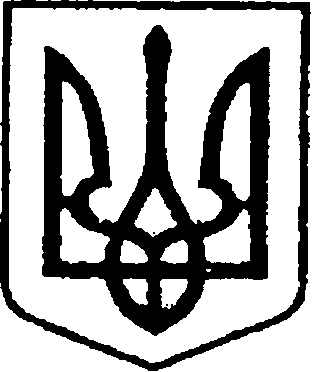 Ніжинська міська радаVІI скликанняПротокол № 64засідання постійної комісії міської ради з питань регламенту,депутатської діяльності та етики, законності, правопорядку,антикорупційної політики, свободи слова та зв’язків з громадськістю                                                                                      07. 06. 2017 р.                                                                                                                              каб. № 29Головуючий: Щербак О. В.Присутні члени комісії: Коробка І. М.; Косенко М. Г.; Шевченко Н. О.Відсутні члени комісії: Безпалий О. В.; Галата Ю. В.; Дзюба С. П.Присутні:Ващук М. І., директор КП «Відділ архітектурно-технічного планування та проектування»;Кірсанова С. Є., начальник сектора реєстрації речових прав на нерухоме майно та їх обтяжень відділу реєстрації;Колесник С. О., керуючий справами виконавчого комітету;Кошель Ю. В., начальник інспекції з благоустрою;Крапивна С. М., головний спеціаліст відділу з питань організації діяльності міської ради та її виконавчого комітету;Латарія М. Ю., головний спеціаліст відділу земельних відносин;Лега В. О., начальник відділу юридично-кадрового забезпечення;Пальоха В. В., начальник відділу інформаційно-аналітичної роботи та комунікацій з громадськістю;Попик А. І., головний спеціаліст відділу земельних відносин;Романенко А. Г., начальник сектора інформаційно-аналітичної роботи відділу інформаційно-аналітичної роботи та комунікацій з громадськістю;Савченко С. В., головний спеціаліст відділу містобудування та архітектури;Салогуб В. В., секретар міської ради;Чернишов Г. Г., начальник відділу з питань надзвичайних ситуацій та цивільного захисту населення;Юрченко І. М., державний реєстратор сектора реєстрації юридичних осіб, фізичних осіб-підприємців та громадських формувань, державний реєстратор відділу реєстрації.Порядок денний:Про внесення змін до Статуту комунального підприємства «Відділ архітектурно-технічного планування та проектування» та затвердження його в новій редакції.Про внесення змін до Положення про постійні комісії Ніжинської міської ради Чернігівської області VII скликання.Про внесення змін до рішення Ніжинської міської ради VII скликання «Про умови оплати праці міського голови м. Ніжина Лінника А. В.» від 24 листопада 2015 року №5-2/2015.Про внесення змін до рішення Ніжинської міської ради VII скликання «Про упорядкування умов оплати праці секретаря Ніжинської міської ради Чернігівської області VII скликання Салогуба В. В.» від 02 лютого 2016 року №28-7/2016.Про внесення змін до рішення Ніжинської міської ради VII скликання «Про затвердження першого заступника міського голови з питань діяльності виконавчих органів ради, заступників міського голови з питань діяльності виконавчих органів ради, керуючого справами виконавчого комітету Ніжинської міської ради VII скликання та упорядкування умов оплати їх праці» від 24 листопада 2015 року №7-2/2015.Про внесення змін до рішення Ніжинської міської ради VII скликання «Про упорядкування умов оплати праці заступника міського голови з питань діяльності виконавчих органів ради Дзюби С. П.» від 30 травня 2016 року №9-11/2016.Про внесення змін до тексту окремих додатків рішення міської ради VII скликання від 26.12.2016 року №8-19-/2016 «Про затвердження бюджетних програм місцевого значення на 2017 рік».Про розгляд посібника «На допомогу депутату міської ради».Про поновлення договорів оренди земельних ділянок, внесення змін в рішення міської ради, надання дозволів на виготовлення проектів землеустрою щодо відведення земельних ділянок, затвердження проектів землеустрою та технічної документації, припинення права користування земельними ділянками, надання земельних ділянок суб’єктам господарювання фізичним особам. Про поновлення договорів оренди земельних ділянок, внесення змін в рішення міської ради, надання дозволів на виготовлення проектів землеустрою щодо відведення земельних ділянок, затвердження проектів землеустрою та технічної документації, припинення права користування земельними ділянками, надання земельних ділянок юридичним особам. Про надання дозволу на виготовлення проектів землеустрою щодо відведення земельної ділянки, надання дозволу на виготовлення технічної документації із землеустрою, внесення зміни в рішення міської ради. Про затвердження проектів землеустрою щодо відведення земельних ділянок,  затвердження технічної документації із землеустрою та надання у приватну власність, затвердження технічної документації із землеустрою щодо поділу земельної ділянки та надання в оренду, припинення права користування на умовах оренди земельною ділянкою, поновлення договору оренди.	  Про визнання таким, що втратило чинність рішення Ніжинської міської ради від 30 серпня-02 вересня 2016 року №48-15/2016 «Про надання дозволу на виготовлення проектів землеустрою щодо відведення земельної ділянки по вул. Мозгалевського, пров. Базовому. Про внесення змін до рішення 19 сесії міської ради VII скликання від 26.12.2016 року №19-19/6 «Про затвердження плану діяльності з підготовки проектів регуляторних актів на 2017 рік». Різне:15.1. Про виконання протокольного доручення відділом реєстрації від 05.05.2017 р. щодо зміни КВЕДів по ДКП «Комунальний ринок» та ДП «Критий ринок «Прогрес» ДКП «Комунальний ринок».15.2. Про виконання протокольного доручення інспекцією з благоустрою щодо розташування рекламних стендів та білбордів на території міста Ніжина.15.3. Про імовірність створення КП «Ніжинська міська аптека».СЛУХАЛИ: Щербак О. В., голова комісії.Поставив на голосування порядок денний.ВИРІШИЛИ: 	Затвердити порядок денний.ГОЛОСУВАЛИ: «за» – 4, «проти» – 0, «утрималися» – 0.СЛУХАЛИ:Щербак О. В., голова комісії.	Вніс пропозицію щодо внесення змін в порядку денному, а саме, послідовності розгляду питань.ВИРІШИЛИ:	Підтримати пропозицію.ГОЛОСУВАЛИ: «за» – 4, «проти» – 0, «утрималися» – 0.Розгляд питань порядку денного:1. Про внесення змін до Статуту комунального підприємства «Відділ архітектурно-технічного планування та проектування» та затвердження його в новій редакції.СЛУХАЛИ:		Щербак О. В., голова комісії.		Ознайомив присутніх з проектом рішення.ВИРІШИЛИ:		Відкласти для вивчення, до моменту затвердження статутного капіталу.ГОЛОСУВАЛИ: «за» – 4, «проти» – 0, «утрималися» – 0.2. Про внесення змін до Положення про постійні комісії Ніжинської міської ради Чернігівської області VII скликання.СЛУХАЛИ:		Салогуб В. В., секретар міської ради.Повідомив, що даний проект рішення підготовлений на рекомендацію постійної депутатської комісії з питань соціального захисту населення, освіти, охорони здоров’я, культури, сім׳ї та молоді, фізкультури і спорту. А також додав, що внесення змін в Положення сприятиме підвищенню ефективності роботи постійних комісій міської ради.ВИРІШИЛИ:	Рекомендувати до розгляду на сесії.ГОЛОСУВАЛИ: «за» – 4, «проти» – 0, «утрималися» – 0.3.  Про внесення змін до рішення Ніжинської міської ради VII скликання «Про умови оплати праці міського голови м. Ніжина Лінника А. В.» від 24 листопада 2015 року №5-2/2015.СЛУХАЛИ:		Щербак О. В., голова комісії.Ознайомив присутніх з проектом рішення та Постановою Кабінету Міністрів України, на основі якої був підготовлений даний проект рішення.ВИРІШИЛИ:	Рекомендувати до розгляду на сесії.ГОЛОСУВАЛИ: «за» – 4, «проти» – 0, «утрималися» – 0.4. Про внесення змін до рішення Ніжинської міської ради VII скликання «Про упорядкування умов оплати праці секретаря Ніжинської міської ради Чернігівської області VII скликання Салогуба В. В.» від 02 лютого 2016 року №28-7/2016.СЛУХАЛИ:		Щербак О. В., голова комісії.Ознайомив присутніх з проектом рішення та Постановою Кабінету Міністрів України, на основі якої був підготовлений даний проект рішення.ВИРІШИЛИ:	Рекомендувати до розгляду на сесії.ГОЛОСУВАЛИ: «за» – 4, «проти» – 0, «утрималися» – 0.5. Про внесення змін до рішення Ніжинської міської ради VII скликання «Про затвердження першого заступника міського голови з питань діяльності виконавчих органів ради, заступників міського голови з питань діяльності виконавчих органів ради, керуючого справами виконавчого комітету Ніжинської міської ради VII скликання та упорядкування умов оплати їх праці» від 24 листопада 2015 року №7-2/2015.СЛУХАЛИ:		Щербак О. В., голова комісії.Ознайомив присутніх з проектом рішення та Постановою Кабінету Міністрів України, на основі якої був підготовлений даний проект рішення.ВИРІШИЛИ:	Рекомендувати до розгляду на сесії.ГОЛОСУВАЛИ: «за» – 4, «проти» – 0, «утрималися» – 0.6. Про внесення змін до рішення Ніжинської міської ради VII скликання «Про упорядкування умов оплати праці заступника міського голови з питань діяльності виконавчих органів ради Дзюби С. П.» від 30 травня 2016 року №9-11/2016.СЛУХАЛИ:		Щербак О. В., голова комісії.Ознайомив присутніх з проектом рішення та Постановою Кабінету Міністрів України, на основі якої був підготовлений даний проект рішення.ВИРІШИЛИ:	Рекомендувати до розгляду на сесії.ГОЛОСУВАЛИ: «за» – 4, «проти» – 0, «утрималися» – 0.7. Про внесення змін до тексту окремих додатків рішення міської ради VII скликання від 26.12.2016 року №8-19-/2016 «Про затвердження бюджетних програм місцевого значення на 2017 рік».СЛУХАЛИ:Чернишов Г. Г., начальник відділу з питань надзвичайних ситуацій та цивільного захисту населення.Повідомив про те, що проект рішення має суто технічний характер щодо виключення виразу «КТКВ-2101105» для  Міської цільової програми розвитку цивільного захисту м. Ніжина на 2017 рік, Міської програми забезпечення пожежної безпеки м. Ніжина на 2017 рік та «КТКВ 210110»  Міської програми з охорони життя людей на водних об’єктах. ВИРІШИЛИ:	Рекомендувати до розгляду на сесії.ГОЛОСУВАЛИ: «за» – 4, «проти» – 0, «утрималися» – 0.8. Про розгляд посібника «На допомогу депутату міської ради».СЛУХАЛИ:	Щербак О. В., голова комісії.	Про доцільність прийняття даного проекту рішення.ВИРІШИЛИ:	Відкласти для вивчення.ГОЛОСУВАЛИ: «за» – 4, «проти» – 0, «утрималися» – 0.9. Про поновлення договорів оренди земельних ділянок, внесення змін в рішення міської ради, надання дозволів на виготовлення проектів землеустрою щодо відведення земельних ділянок, затвердження проектів землеустрою та технічної документації, припинення права користування земельними ділянками, надання земельних ділянок суб’єктам господарювання фізичним особам.СЛУХАЛИ:Латарія М. Ю., головний спеціаліст відділу земельних відносин.Ознайомив присутніх з проектом рішення. Вніс роз’яснення щодо змісту кожного з пунктів.ВИРІШИЛИ:	Рекомендувати до розгляду на сесії.ГОЛОСУВАЛИ: «за» – 4, «проти» – 0, «утрималися» – 0.10. Про поновлення договорів оренди земельних ділянок, внесення змін в рішення міської ради, надання дозволів на виготовлення проектів землеустрою щодо відведення земельних ділянок, затвердження проектів землеустрою та технічної документації, припинення права користування земельними ділянками, надання земельних ділянок юридичним особам.СЛУХАЛИ:	Латарія М. Ю., головний спеціаліст відділу земельних відносин.	Ознайомив присутніх з проектом рішення. Вніс роз’яснення щодо змісту кожного з пунктів.ВИРІШИЛИ:	Рекомендувати до розгляду на сесії.ГОЛОСУВАЛИ: «за» – 4, «проти» – 0, «утрималися» – 0.11. Про надання дозволу на виготовлення проектів землеустрою щодо відведення земельної ділянки, надання дозволу на виготовлення технічної документації із землеустрою, внесення зміни в рішення міської ради.СЛУХАЛИ:Попик А. І., головний спеціаліст відділу земельних відносин.	Ознайомила присутніх з проектом рішення. Внесла роз’яснення щодо змісту кожного з пунктів.ВИРІШИЛИ:Відправити на доопрацювання пункти: 1.1, 1.2, 1.3, 1.13, 1.17.Відмовити по пунктам: 1.4, 1.14, 1.15, 1.16, 1.18, 1.19.Рекомендувати до розгляду на сесії пункти: 1.5, 2.1, 2.2, 4.1, 4.2, 4.3, 4.4.Відкласти до моменту затвердження схем та розгляду на засіданні постійно діючої робочої групи з питань обліку та визначення черговості надання земельних ділянок учасникам АТО та членам їх сімей пункти 1.6, 1.7, 1.8, 1.9, 1.10.ГОЛОСУВАЛИ: «за» – 4, «проти» – 0, «утрималися» – 0.12. Про затвердження проектів землеустрою щодо відведення земельних ділянок,  затвердження технічної документації із землеустрою та надання у приватну власність, затвердження технічної документації із землеустрою щодо поділу земельної ділянки та надання в оренду, припинення права користування на умовах оренди земельною ділянкою, поновлення договору оренди.	 СЛУХАЛИ:Попик А. І., головний спеціаліст відділу земельних відносин.	Ознайомила присутніх з проектом рішення. Внесла роз’яснення щодо змісту кожного з пунктів.ВИРІШИЛИ:Рекомендувати до розгляду на сесії, крім пункту 3. Пункт 3 винести на розгляд сесії.ГОЛОСУВАЛИ: «за» – 4, «проти» – 0, «утрималися» – 0.13. Про визнання таким, що втратило чинність рішення Ніжинської міської ради від 30 серпня-02 вересня 2016 року №48-15/2016 «Про надання дозволу на виготовлення проектів землеустрою щодо відведення земельної ділянки по вул. Мозгалевського, пров. Базовому.СЛУХАЛИ:Попик А. І., головний спеціаліст відділу земельних відносин.	Ознайомила присутніх з проектом рішення. Внесла роз’яснення щодо змісту кожного з пунктів.ВИРІШИЛИ:Рекомендувати до розгляду на сесії.ГОЛОСУВАЛИ: «за» – 4, «проти» – 0, «утрималися» – 0.14. Про внесення змін до рішення 19 сесії міської ради VII скликання від 26.12.2016 року №19-19/6 «Про затвердження плану діяльності з підготовки проектів регуляторних актів на 2017 рік».СЛУХАЛИ:Савченко С. В., головний спеціаліст відділу містобудування та архітектури.		Ознайомив присутніх з проектом рішення.ВИРІШИЛИ:		Винести на розгляд сесії.ГОЛОСУВАЛИ: «за» – 4, «проти» – 0, «утрималися» – 0.15. Різне:15.1. Про виконання протокольного доручення відділом реєстрації від 05.05.2017 р. щодо зміни КВЕДів по ДКП «Комунальний ринок» та ДП «Критий ринок «Прогрес» ДКП «Комунальний ринок».СЛУХАЛИ:Кірсанова С. Є., начальник сектора реєстрації речових прав на нерухоме майно та їх обтяжень відділу реєстрації.Про відповідність вчинених дій щодо зміни КВЕДів по ДКП «Комунальний ринок» та ДП «Критий ринок «Прогрес» ДКП «Комунальний ринок» відповідно до прямої дії закону, а також про те, що зміни економічної діяльності не вважаються змінами до Статуту підприємства. Дані зміни містяться в Єдиному державному реєстрі юридичних осіб, фізичних осіб-підприємців та громадських формувань.ВИРІШИЛИ:	Прийняти до відома.15. Різне:15.2. Про виконання протокольного доручення інспекцією з благоустрою щодо розташування рекламних стендів та білбордів на території міста Ніжина.СЛУХАЛИ:Кошель Ю. В., начальник інспекції з благоустрою.Про результати проведеної роботи.ВИРІШИЛИ:	Рекомендувати міському голові дати доручення інспекції з благоустрою провести інвентаризацію білбордів, на предмет належності у центральній частині міста Ніжина.ГОЛОСУВАЛИ: «за» – 4, «проти» – 0, «утрималися» – 0.15. Різне:15.3. Про імовірність створення КП «Ніжинська міська аптека».СЛУХАЛИ:	Щербак О. В., голова комісії.	Про доцільність відкриття КП «Ніжинська міська аптека» на базі аптеки №200 м. Ніжина по вул. Озерна, 21.ВИРІШИЛИ:	Рекомендувати міському голові:1)  залучити відділ юридично-кадрового забезпечення до розробки Статуту КП «Ніжинська міська аптека»;2) дати доручення відділу економіки надати економічне обґрунтування щодо імовірності створення КП «Ніжинська міська аптека» з використання площі приміщення аптеки №200 по вул. Озерна, 21.ГОЛОСУВАЛИ: «за» – 4, «проти» – 0, «утрималися» – 0.Голова комісії                                                                      О. В. ЩербакСекретар комісії                                                                   Н. О. ШевченкоПротокол склала                                                                                                                  С. М. Крапивна